Optional Text can be entered here.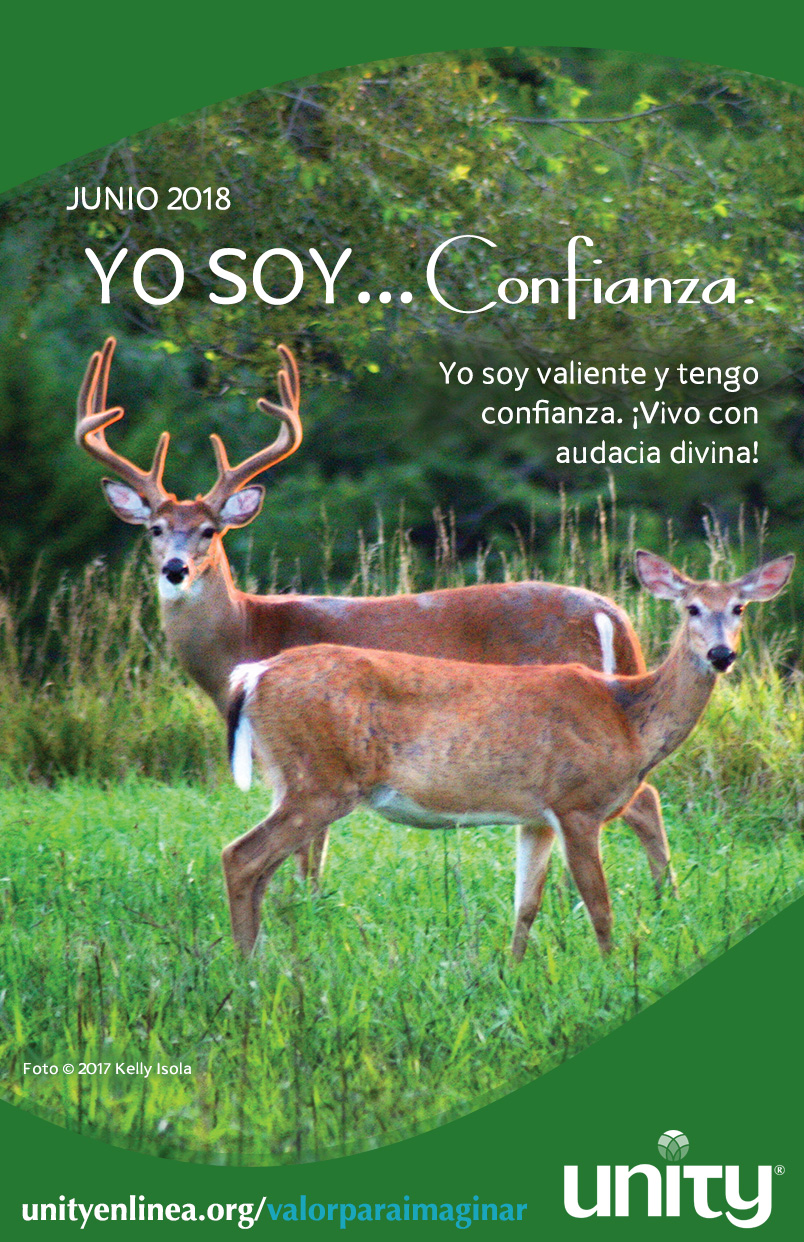 